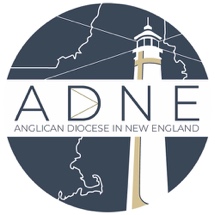 Anglican Diocese in New EnglandACNA Clergy Application for Transfer to ADNEACNA Clergy Application for Transfer to the Anglican Diocese in New England Name:___________________________________________________________________________ Address:_________________________________________________________________________ ________________________________________________________________________________ HomeTelephone:____________________________Cell Phone:_____________________________ Email:___________________________________________________________________________Applying as a (Circle one): Vocational Deacon Transitional Deacon Priest Ordination Dates: diaconate __________________ priesthood___________________  Ordaining Bishop ________________________________Diocese:___________________________  Diocese of Current Canonical Residence:_______________________________________________ Current parish/congregation/ministry:  Have you been disciplined for any reason since your first ordination?  If so, explain.References: 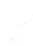 Additional Notes:  Please attach or email your curriculum vitae/resume and any other documentation that  might help the Bishop come to know more about you and your ministry. Please be advised that, if you are unable to provide us with evidence of a clear Oxford  Document Management Company background check within the past five (5) years, we will have to complete a new background check from them at a cost to the applicant of $155.00. Make checks payable  to the ADNE.  Please return all documents to The Anglican Diocese in New England, 6 Allens Ct.,  Amesbury MA 01913 or scan and email them to adne@adne.org. Before you are received into the Diocese you must meet with the Bishop. Please email the  main office at adne@adne.org to make an appointment or you may call at 978 388-0650. Affirmation:  I have read, understand, and affirm the Constitution and Canons of the Anglican Church in North  America, and I hereby make application to become canonically resident in the Anglican Diocese in New England.  ________________________________________________________________________________ Signature/Date Name Email Address Telephone Number Relationship to Applicant 1.) 2.) 3.) 